Your recent request for information is replicated below, together with our response.Is it true that Police Scotland require the street lights in parts of Colquhoun Square, Helensburgh to be light 24 hours per day, 7 days a week, 365 day a year because you have a security camera(s) there and require the lights to be on 24/7?In terms of Section 17 of the Act, I can confirm that the information you have requested is not held by Police Scotland.To be of assistance you may wish to direct your request to the local authority.If you require any further assistance, please contact us quoting the reference above.You can request a review of this response within the next 40 working days by email or by letter (Information Management - FOI, Police Scotland, Clyde Gateway, 2 French Street, Dalmarnock, G40 4EH).  Requests must include the reason for your dissatisfaction.If you remain dissatisfied following our review response, you can appeal to the Office of the Scottish Information Commissioner (OSIC) within 6 months - online, by email or by letter (OSIC, Kinburn Castle, Doubledykes Road, St Andrews, KY16 9DS).Following an OSIC appeal, you can appeal to the Court of Session on a point of law only. This response will be added to our Disclosure Log in seven days' time.Every effort has been taken to ensure our response is as accessible as possible. If you require this response to be provided in an alternative format, please let us know.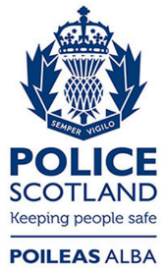 Freedom of Information ResponseOur reference:  FOI 23-2040Responded to:  05 September 2023